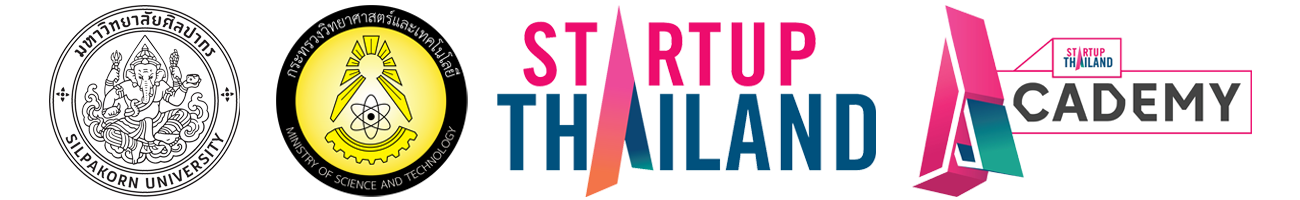 ร่างกิจกรรมค่ายพัฒนาความเป็นผู้ประกอบการของนักศึกษา SU Startup Camp ครั้งที่ 1ระหว่างวันศุกร์ที่ 18 - วันอาทิตย์ที่ 20 สิงหาคม 2560 ณ โรงแรมลองบีช ชะอำ จังหวัดเพชรบุรีหมายเหตุ: - พักรับประทานอาหารว่างและเครื่องดื่ม เวลา 10.30 น. และ 14.30 น.  - กำหนดการอาจมีการเปลี่ยนแปลงตามความเหมาะสม  - เวลารถออก 07.00 น. หน้าสถาบันวิจัยและพัฒนา มหาวิทยาลัยศิลปากร นครปฐม	    และแวะรับนักศึกษาที่ มหาวิทยาลัยศิลปากรวิทยาเขตสารสนเทศเพชรบุรี	  - กรุณานำส่งใบขออนุญาตผู้ปกครองก่อนออกเดินทางกิจกรรมวันที่ 1 : 18 สิงหาคม 2560กิจกรรมวันที่ 1 : 18 สิงหาคม 2560 9.30 – 10.00 น.กล่าวเปิดโครงการ SU Startup Camp ครั้งที่ 1 โดย รองอธิการบดีฝ่ายกิจการนักศึกษา10.00 – 12.00 น.บรรยายเรื่อง แนวคิดเกี่ยวกับ Startup และ Tech Startup (วิทยากร: อาจารย์วิชชากร สวนสรง)12.00 – 13.00 น.รับประทานอาหารกลางวัน13.00 – 15.00 น.บรรยายเรื่อง Startup Business Model และพัฒนาไอเดียธุรกิจด้วย Lean Canvas                             (วิทยากร: อาจารย์ณัฐวัชร เทียมทัด)15.00 – 15.30 น.จัดกลุ่มและแบ่งทีม ระดมสมอง นำเสนอไอเดีย15.30 – 17.00 น.พัฒนาและปรับปรุงโมเดลธุรกิจ พร้อมคำแนะนำจากวิทยากร17.00 – 18.00 น.รับประทานอาหารเย็น18.00 – 19.00 น.เข้าที่พักและพักผ่อนตามอัธยาศัยกิจกรรมวันที่ 2 : 19 สิงหาคม 2560กิจกรรมวันที่ 2 : 19 สิงหาคม 2560 9.00 – 12.00 น.บรรยายเรื่อง การพัฒนาธุรกิจ Startup                                                                                        แนวคิดการพัฒนาตัว Startupการหา co-founder และ partnerทุนในการพัฒนาปัญหาที่เกิดขึ้นในธุรกิจและแนวทางการแก้ปัญหาอนาคตและทิศทางของ Startup                                                                              (วิทยากร: นายอภิชาติ ประเสริฐรุ่งเรือง, ผู้ก่อตั้งบริษัท แอร์พอเทลล์ จำกัด)12.00 – 13.00 น.รับประทานอาหารกลางวัน13.00 – 18.00 น.บรรยายเรื่อง เทคนิคการทำ Presentation และ Pitching (วิทยากร: นายอภิชาติ ประเสริฐรุ่งเรือง)ลงมือทำ Presentation พร้อมถามข้อสงสัยจากวิทยากร18.00 – 19.00 น.รับประทานอาหารเย็นและพักผ่อนตามอัธยาศัยกิจกรรมวันที่ 3 : 20 สิงหาคม 2560กิจกรรมวันที่ 3 : 20 สิงหาคม 25609.00 – 11.00 น.นำเสนอ (Pitching) แนวคิดธุรกิจ พร้อมข้อคิดเห็นจากคณะกรรมการ 11.00 – 11.30 น.คณะกรรมการประกาศผลสรุปการนำเสนอและประชาสัมพันธ์การแข่งขัน Startup Thailand League11.30 – 12.00 น.รับเกียรติบัตรการเข้าร่วมกิจกรรม จาก รองอธิการบดีฝ่ายกิจการนักศึกษา12.00 – 13.00 น.รับประทานอาหารกลางวันและเดินทางกลับโดยสวัสดิภาพ